                                             قرارداد پژوهش یاری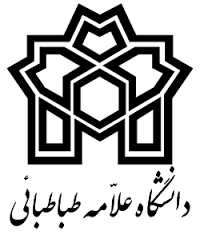 ماده 1 : طرفین قرارداد :به منظور استفاده از توان پژوهشی دانشجویان تحصیلات تکمیلی در پیشبرد اهداف دانشگاه علامه طباطبایی ، این قرارداد میان سرکار خانم /جناب آقای..........................................................، عضو هیات علمی گروه آموزشی ..........................................و سرکار خانم / جناب آقای ....................................................دانشجوی دوره کارشناسی ارشد /دکتری رشته .................................گرایش.....................................دارای کد ملی .................................................که در این قرارداد پژوهش یار نامیده می شود ، منعقد می گردد .شماره تلفن منزل دانشجو : ...........................................................شماره تلفن همراه دانشجو : .........................................................نشانی دانشجو: ..................................................................................................................................................................................................ماده 2 : موضوع قرارداد :ایفای نقش دستیار پژوهشی از سوی پژوهش یار در دانشگاه شامل وظایف زیر :الف-کمک در اجرای طرح های پژوهشی مصوب دانشگاهب-کمک در راه اندازی آزمایشگاهی آموزشی یا پژوهشیج-کمک در تدوین کتاب های علمی و تخصصی زیر نظر استاد راهنماد-کمک در فعالیت های پژوهشی دانشگاه ( برگزاری کنفرانس های علمی ، کارگاه های آموزشی ، آماده سازی نشریات علمی دانشگاه و سایر موارد مشابه)تبصره 1 : تمامی فعالیت های پژوهش یار باید زیر نظر استاد راهنما / مدیر گروه ذیربط باشد .تبصره 2 : پژوهش یار موظف به حضور  تمام وقت در دانشگاه مطابق  مقررات دانشگاه است .ماده 3 : زمان قرارداد :زمان قرارداد از تاریخ 1/7/96 تا 15/11/96  به مدت یک نیمسال تحصیلی است . ( نیمسال اول )ماده 4 : مبلغ قرارداد :مبلغ قرارداد برابر با مصوبات بنیاد ملی نخبگان و در صورت تایید فعالیت های پژوهش یار مطابق مقررات به وی پرداخت می شود .تبصره 1 : تامین اعتبار برای پرداخت به پژوهش یار از محل اعتبارات بنیاد ملی نخبگان تامین می شود .تبصره 2 :سرکار خانم /جناب آقای .......................................استاد راهنما /مدیر گروه پژوهش یار / عضو هیات علمی ذیربط به عنوان ناظر در اجرای قرارداد وظیفه بررسی و تایید فعالیت های پژوهش یار را بر عهده دارد . ( توجه : استاد ناظر با استاد طرف قرارداد نباید یکی باشد)ماده 5 : تصویب و اجرا :این قرارداد مشتمل بر پنج ماده و چهار تبصره در سه نسخه هم ارزش به امضای طرفین رسید و از تاریخ اجرای قرارداد لازم الاجراست .نام – نام خانوادگی پژوهش یارنام – نام خانوادگی استاد مربوطنام – نام خانوادگی استاد ناظرنام – نام خانوادگی رییس یا معاون آموزشی دانشکده ذیربطدکتر سعید غیاثی ندوشنمدیر تحصیلات تکمیلی دانشگاهتاریخ - امضاتاریخ - امضاتاریخ - امضاتاریخ – امضا - مهرتاریخ – امضا - مهر